PARTICULARS OF APPLICANT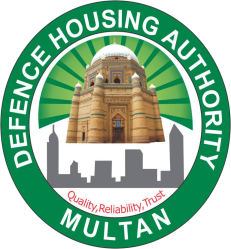 1.	Name of the Firm / Company ____________________________________2.	Full Address _________________________________________________	__________________________________________________________3.	Telephone No ________________Telegraphic Address_______________4.	Excise and Taxation Registration ________________________________	(Attached Photo Copy)5.	Name & Address of Bankers ____________________________________6.	Particulars of directors / Party / Proprietor7.	Year of Establishment__________________________________________8.	Brief Bio data of the Chief Executive:-	Name______________________________________________________	Qualification_________________________________________________	Residential Address___________________________________________	Telephone No________________________________________________	Blood Group : ______________Photo of Executive								    SignatureNote :-	Change in Particulars please be intimated to the Authority.DOCUMENTS REQUIRED FOR REGISTRATION OF DEALERS1.	Application Form for Registration (Particulars of Applicant)2.	NTN certificate of firm/company3.	Attested photocopy of valid CNIC – 2 x Copies4.	Latest photographs (4 x PP size with white background)5.	Police Verification Report by DPO (in original)6.	Valid attested photocopy of Registration Certificate issued by Excise and Taxation Office.7.	Undertaking on stamp paper of Rs. 100/- duly attested by Oath Commissioner8.	Investor ground check PerformaUNDERTAKING1.	I, Mr. ……..………………….…………… S/O ….……………………………….. bearing CNIC No…………………………………….resident of ……..………………………………………………………………………...…………………………………………do hereby solemnly affirm and declared:-Will charge upto 1% commission on sale / purchase of plots.Will abide by the instructions given by DHA Lahore – Multan Chapter Authorities from time to time.Will not work against the interest of DHA Lahore – Multan Chapter.Will not go to any dispute / query between property dealer / DHA authorities decision of the Project Director as an arbitrator will be final and acceptable to me and I shall not go to any court of law.Will not go to any court of law if DHA Multan cancel my registration without assigning me any reason. CEO and representative of the real estate agency are not Government employees2.	Other details are as under:-My Account No is ……………………………………………………Name of Bank with City …………………………………………….NTN no of my firm is ……………………………………………….3.	Whatsoever stated is true and correct to the best of my knowledge and belief.__________DEPONENTVERIFICATION	Verified on Oath at Multan this _________day of _______________ 20__ that the contents of this undertaking are true and correct to the best of my knowledge and belief and nothing has been concealed therein.__________DEPONENTINVESTER GROUND CHECK FOR  REGISTRATION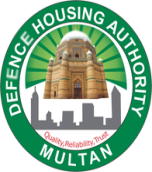 1.	Name	__________________ S/O    _________________________2.	Education   _____________ Religion ________Sect______________3.	cast __________ DOB _________ Mob No_____________________4.	CNIC No5.	Name of firm ________________________ Add ___________________________________6.	Office phone no _____________________ E/Mail Add 	_____________________________7.	Home Add __________________________________________________________________8.	Temp Add __________________________________________________________________9.	Political Affiliation	_______________________________________________________10.	Previous Experience				From			 To		a.	____________________________________________________________________	b.	____________________________________________________________________	c.	____________________________________________________________________11.	Detail of Brothers, Occupation/Address 	a.	____________________________________________________________________	b.	____________________________________________________________________	c.	____________________________________________________________________12.	Detail of Property.	 	a.			______________________________________________________	 b.                      		______________________________________________________13.	Detail of Partners (Name and Address)			 	a.	___________________________________________________________________	b.	___________________________________________________________________	c.	___________________________________________________________________14.	Detail of Rep (Name , Address and Mobile No)			 	a.	___________________________________________________________________	b.	___________________________________________________________________	c.	___________________________________________________________________15.	CEO Signature.		_____________________NameNationalitya.b.c.d.e.f.g.h.--